Docs specify changing a few constants for the web and SG URLs: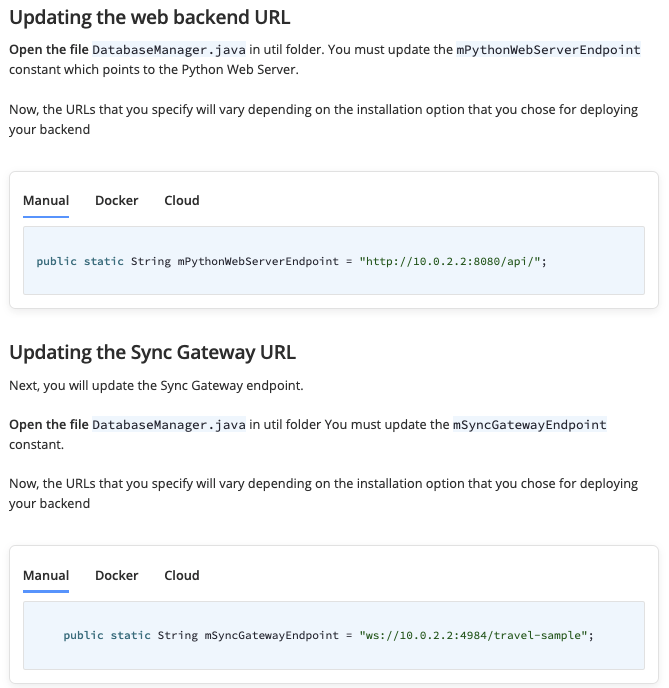 However the code doesn't have those exact constants: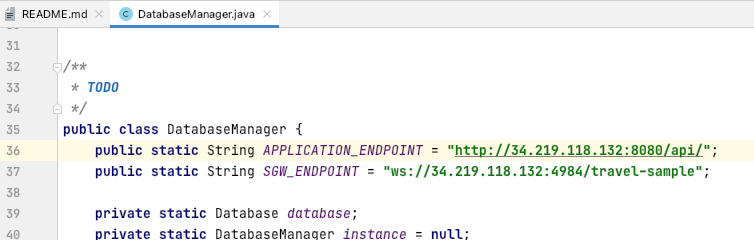 